BORANG PERMOHONAN KELULUSAN PROJEK ICT(Pembangunan Sistem/Aplikasi/Modul)1/2Tempoh perlaksanaan dan tarikh penggunaan sistem akan ditentukan oleh UTMDigital selepas analisa keperluan dibuat.Sila lampirkan kertas kerja, proses kerja semasa, cadangan proses penambahbaikan, gambaran paparan skrin atau lain-lain dokumen yang berkaitan.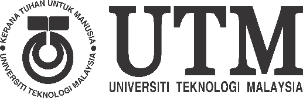 JABATAN PERKHIDMATAN DIGITAL (UTMDIGITAL)
PEJABAT PENGURUSAN PROJEK (PMO)
A. Butiran PemohonA. Butiran PemohonA. Butiran PemohonA. Butiran PemohonA. Butiran PemohonBUTIR PEMOHON (Pegawai utama untuk dihubungi bagi sebarang hal berkaitan permohonan)BUTIR PEMOHON (Pegawai utama untuk dihubungi bagi sebarang hal berkaitan permohonan)BUTIR PEMOHON (Pegawai utama untuk dihubungi bagi sebarang hal berkaitan permohonan)BUTIR PEMOHON (Pegawai utama untuk dihubungi bagi sebarang hal berkaitan permohonan)BUTIR PEMOHON (Pegawai utama untuk dihubungi bagi sebarang hal berkaitan permohonan)NamaNo Pekerja Jawatan/Gred Jawatan/GredJabatan/Bahagian/UnitNo. Tel. Pejabat E-mel E-melB. Butiran PermohonanB. Butiran PermohonanB. Butiran PermohonanB. Butiran PermohonanB. Butiran PermohonanKeterangan ringkas projekJustifikasi keperluanKlasifikasi permohonan. Sila tanda  pada ruang yang berkenaanNyatakan cadangan nama sistem/modul:Nyatakan cadangan nama sistem/modul:Klasifikasi permohonan. Sila tanda  pada ruang yang berkenaan Sistem Baru Sistem BaruKlasifikasi permohonan. Sila tanda  pada ruang yang berkenaan Modul Baru Modul BaruKlasifikasi permohonan. Sila tanda  pada ruang yang berkenaan Perubahan Sistem/Modul Perubahan Sistem/ModulKlasifikasi permohonan. Sila tanda  pada ruang yang berkenaan Lain-­‐lain Lain-­‐lainPemilik prosesKategori PenggunaSila tanda   pada ruang yang berkenaan Pelajar	 Pentadbiran Pensyarah	 Orang Awam Lain-­‐lain (Sila nyatakan: ....................................................................……..) Pelajar	 Pentadbiran Pensyarah	 Orang Awam Lain-­‐lain (Sila nyatakan: ....................................................................……..) Pelajar	 Pentadbiran Pensyarah	 Orang Awam Lain-­‐lain (Sila nyatakan: ....................................................................……..) Pelajar	 Pentadbiran Pensyarah	 Orang Awam Lain-­‐lain (Sila nyatakan: ....................................................................……..)Peringkat Pelaksanaan Sila tanda   pada ruang yang berkenaan Localize (Hanya untuk kegunaan PTJ sahaja) Enterprise (Kegunaan untuk seluruh UTM) Localize (Hanya untuk kegunaan PTJ sahaja) Enterprise (Kegunaan untuk seluruh UTM) Localize (Hanya untuk kegunaan PTJ sahaja) Enterprise (Kegunaan untuk seluruh UTM) Localize (Hanya untuk kegunaan PTJ sahaja) Enterprise (Kegunaan untuk seluruh UTM)Implikasi projek kepada PTJ lain dan/atau proses sedia adaSasaran tarikhproduk/perkhidmatan akan digunakan *Kelulusan Ketua PTJ...............................................	            Tandatangan & Cap Rasmi                                               Tarikh:...............................................	            Tandatangan & Cap Rasmi                                               Tarikh:...............................................	            Tandatangan & Cap Rasmi                                               Tarikh:C. Ulasan PMOC. Ulasan PMOC. Ulasan PMOC. Ulasan PMOTarikh TerimaUlasanD. Butiran MesyuaratD. Butiran MesyuaratD. Butiran MesyuaratD. Butiran MesyuaratTarikh MesyuaratBil. MesyuaratKeutamaanSila tanda   pada ruang yang berkenaanUrgentNot UrgentKeutamaanSila tanda   pada ruang yang berkenaanImportantKeutamaanSila tanda   pada ruang yang berkenaanNot ImportantKeputusanCadangan Pengurus ProjekTandatangan Pengerusi...............................................	            Tandatangan & Cap Rasmi                                               Tarikh:...............................................	            Tandatangan & Cap Rasmi                                               Tarikh:...............................................	            Tandatangan & Cap Rasmi                                               Tarikh: